11.02.2022 Про оплату населенням Сумської області житлово-комунальних послуг у грудні 2021 рокуУ грудні 2021р. населенням області сплачено за житлово-комунальні послуги
587,0 млн.грн (73,2% нарахованих за цей період сум).Оплата населенням житлово-комунальних послуг у грудні 2021 рокуНа кінець грудня 2021р. заборгованість населення зі сплати за постачання теплової енергії та гарячої води становила 548,1 млн.грн, за постачання та розподіл електричної енергії – 126,3 млн.грн, за управління багатоквартирним будинком – 105,6 млн.грн, за централізоване водопостачання та водовідведення – 97,5 млн.грн, за надання послуг із вивезення побутових відходів – 30,9 млн.грн.Відповідно до постанов Кабінету Міністрів України від 21.10.1995 № 848 та від 27.06.2003                  № 976 у грудні 2021р. з населенням було укладено 81 договір щодо погашення реструктуризованої заборгованості на загальну суму 865,6 тис.грн. Сума внесених платежів, з урахуванням довгострокових договорів, становила 364,8 тис.грн.Географічне охоплення Усі регіони України, крім тимчасово окупованої території Автономної Республіки Крим, м.Севастополя та частини тимчасово окупованих територій у Донецькій та Луганській областях.Методологія та визначенняЖитлово-комунальні послуги – результат господарської діяльності, спрямованої на забезпечення умов проживання та/або перебування осіб у житлових і нежитлових приміщеннях, будинках і спорудах, комплексах будинків і споруд відповідно до нормативів, норм, стандартів, порядків і правил, що здійснюється на підставі відповідних договорів про надання житлово-комунальних послуг.Інформація підготовлена на підставі даних державного статистичного спостереження "Оплата населенням житлово-комунальних послуг". Постанова від 21.10.1995 № 848 – постанова Кабінету Міністрів України від 21.10.1995 № 848 "Про спрощення порядку надання населенню субсидій для відшкодування витрат на оплату житлово-комунальних послуг, придбання скрапленого газу, твердого та рідкого пічного побутового палива" (із змінами, внесеними постановою Кабінету Міністрів України від 26.04.2017 № 300).Постанова від 27.06.2003 № 976 – постанова Кабінету Міністрів України від 27.06.2003 № 976 "Про затвердження Порядку погашення реструктуризованої заборгованості та внесення поточних платежів за житлово-комунальні послуги".Інформація формується по Україні в цілому, по регіонах за видами житлово-комунальних послуг.Методологічні положення: http://ukrstat.gov.ua/norm_doc/2021/10/10.pdfПерегляд данихПерегляд даних не здійснюється.Довідка: за тел. (0542) 25 52 95 Вебсайт  Головного управління статистики у Сумській  області: http://www.sumy.ukrstat.gov.ua   © Головне управління статистики у Сумській області, 2022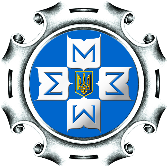 ЕКСПРЕС-ВИПУСКДержстатГоловне управління статистикиу Сумській областіЕКСПРЕС-ВИПУСКwww. sumy.ukrstat.gov.uaНараховано населенню до оплати (тис.грн)Оплачено населенням (тис.грн)Рівень оплати населенням (%)Сумська область801426,8587000,773,2